Revista EDUCATECONCIENCIA.      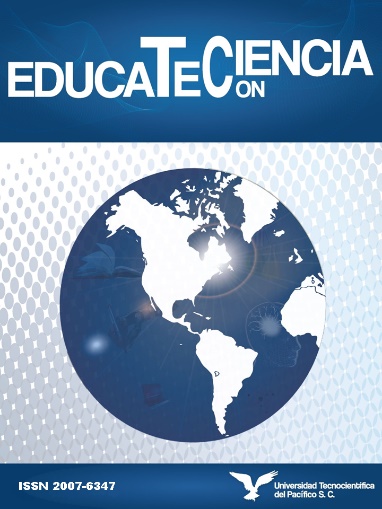 Volumen, No.ISSN: 2007-6347 Periodo: Tepic, Nayarit. MéxicoPp. Recibido: Aprobado: El título está centrado, en negritas, mayúsculas y minúsculas, en interlineado sencillo y contiene las variables de investigación de manera clara y precisaTítulo en InglesResumenEl resumen deberá estar en un solo párrafo, no será mayor a 120 palabras y contener el interlineado sencillo, fuente Times New Roman, tamaño de fuente 12, con sangría, justificado a la izquierda. Contendrá una síntesis breve y global de la investigación, que refleje los objetivos y el método para realizar la revisión de artículos, así como los resultados encontrados y conclusiones.Palabras clave: Contiene de 2 a 5 palabras claves en español. AbstractResumen en inglesKeywords: Contiene de 2 a 5 palabras claves en inglés.Los artículos deben estar escritos en hoja tamaño carta, con los párrafos alineados a la izquierda, sangría al inicio de cada uno, un solo espacio entre párrafos; con interlineado 1.5 excepto en referencias y resumen (sencillo), fuente Times New Roman n° 12, márgenes 2.5 cm arriba y abajo, 3 cm a los lados. La redacción del artículo es en tercera persona y contiene solamente mayúsculas y minúsculas.  Las gráficas, imágenes, tablas y figuras, están en formato APA, las citas en el texto se encuentran en formato APA y las referencias en el texto se encuentran en el apartado de referencia.Introducción En este apartado se describe el problema con al menos dos citas de diferentes autores; así como el(los) objetivo (objetivos) de la investigación. Puede contener otra información que el autor considere relevante.MétodoEn este apartado se incluyen las variables de investigación; la estrategia utilizada para realizar la búsqueda bibliográfica; el (los) idioma (s) en que se realizó la búsqueda; los criterios de selección de la bibliografía y lo que se analizó de la bibliografía encontrada.Ejemplo En esta investigación se realiza una búsqueda bibliográfica sobre las variables xxxxxx, xxxxx  y xxxxxx. La estrategia de búsqueda de bibliografía consistió en identificar las bases de datos de factor de impacto (o bases de datos, en general, etc), encontrando xxxx(señale la bases de datos que utilizó). Esta búsqueda se hizo tanto en español como en inglés, de los últimos 10 años de publicación. S seleccionaron solamente reportes de investigación y tesis, se excluyó lo que no correspondiera a las variables, a la fecha de publicación y al tipo de investigación buscados. De cada documento encontrado se analizó el problema, los objetivos, la población, la muestra, instrumentos y resultados.  ResultadosLos artículos de este apartado se corresponden con las variables de la investigación, de cada uno se describe: el problema, los objetivos, la población y la muestra, instrumentos y resultados, tal como se muestra en la tabla xxTabla 1Análisis bibliográfico de la variable   xxxxxxNota: adaptado de Autor, D. (año). (o puede ser elaboración propia) Conclusiones (apartado opcional)	Redacción de la opinión del (los autores) acerca de la investigación realizada.ReferenciasLa bibliografía se presenta en interlineado sencillo, sangría francesa, el 50 % de referencias bibliográficas deben ser de los últimos 10 años; y está redactada de acuerdo a la fuente de donde se recopiló (ver descripción de tipos de referencias o consultar desde la diapositiva 41 del Manual de estilo apa. (6ta ed. ingles) (3ra ed. español): http://es.slideshare.net/gerinaldocamacho/manual-de-estilo-apa6taed2010-2011Tipos de referenciasArtículo impreso: Apellido, A. A., Apellido, B. B. y Apellido, C. C. (Año). Título del artículo. Título de la publicación, volumen (Número), pp-pp.Libro con autor: Apellido, A. A. (Año). Título. Ciudad: Editorial.Libro con editor: Apellido, A. A. (Ed.). (Año). Título. Ciudad: Editorial.Versión electrónica de libro impreso: Apellido, A A. (Año). Título. Recuperado de http://www.ejemplo.comCapítulo de un libro: Apellido, A. A. & Apellidos, A. A. (Año). Título del capítulo. En A. A. Apellido (Ed.), Título del libro (p. nn-nn). Ciudad: Editorial.Videos: Apellido, A. A. (Productor), & Apellido, A. A. (Director). (Año). Título. [Película cinematográfica]. País de origen: Estudio.Videos en Línea: Apellido, A. A. (Año, mes día). Título [Archivo de video]. Recuperado de: www.ejemplo.comPáginas web: Apellido, A. A. (Año). Título página web. Recuperado de www.ejemplo.comTesis: Apellido, A., & Apellido, A. (Año). Título de la tesis (Tesis de pregrado, maestría o doctoral). Nombre de la Institución, Lugar. Recuperado de www.ejemplo.comNotas importantes.El documento se deberá enviar en documento WordEl envío de su artículo no representa ningún compromiso por parte de la Universidad Tecnocientífica del Pacífico para su publicación; sin embargo, si representa la responsabilidad de completar el proceso de evaluación con en tiempo y en forma e informarle sobre el estado de procesos y sobre las decisiones del comité evaluador.Apellido, A. A., Apellido, B. B. y Apellido, C. C. (Año). Título del artículo. Apellido, A., y Apellido, A. (Año). Título de la tesis (Tesis de pregrado, maestría o doctoral). Agregar los que sean necesarios ProblemaObjetivosPoblación y MuestraInstrumentosResultados